NAVODILA ZA DOMAČE DELO pri ANGLEŠČINI2. razred		(3. teden: 30. 3.–5. 4. 2020)Torek, 31. 3. 2020Ponovno si oglej in prisluhni zgodbi »Aaaaaaargh, spider!«.ZGODBA JE DOSTOPNA NA YOUTUBE-U: https://www.youtube.com/watch?v=5df388jmToo S pomočjo zvezka si oglej sličice in jih na glas poimenuj, kot smo se učili pri tej zgodbi, npr.:Look at me! Watch me dance!Look at me! Watch me eat!Zapoj pesem: »Incy Wincy Spider« in če želiš, tudi zapleši zraven.PESEM JE DOSTOPNA NA YOUTUBE-U: https://www.youtube.com/watch?v=YAJynCIsNUgČetrtek, 2. 4. 2020Ponovi oblike, zapoj in zapleši ob pesmih NA YOUTUBE-U: https://www.youtube.com/watch?v=TJhfl5vdxp4https://www.youtube.com/watch?v=03pyY9C2Pm8V sobi ali po hiši poišči vse te oblike, ki si jih ponovil/a v pesmih. Ko obliko najdeš, se je dotakni in jo na glas po angleško poimenuj.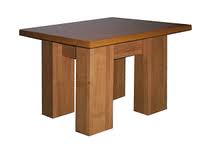 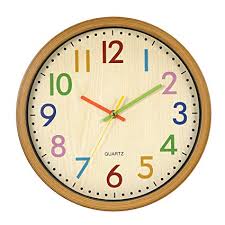 Npr.: 				It's a circle.				It's a square.V zvezek nariši čim več različnih oblik z različnimi barvami, tako da bo nastala zanimiva skupna slika, npr. vlak, pošast iz oblik, hiša, itd. Prosi mamo ali atija, da poslušata in jima predstavi svojo risbo PO ANGLEŠKO. Poimenuj vse barve, ki si jih uporabil/a ter tudi vse oblike.KDOR IMA TO MOŽNOST…POSNAMITE kratek posnetek (s telefonom), ko vam otrok po angleško predstavi svojo risbo iz oblik, ter mi ga pošljite na mateja.zgur@gmail.com.Če to ni mogoče, SLIKAJTE otrokovo risbo in mi jo pošljite do petka, 3. 4. 2020.